“Faire Appel à Jésus Dans Notre Besoin Urgent !”Semaine 12 - 100 Jours de Prière12 Juin –18 Juin 2020  Le Temps D'arrêter de S'inquiéter et de Simplement Faire ConfiancePar Sikhu DacoÀ la naissance de mon premier enfant, j'ai lu tout ce que je pouvais voir sur tout ce qui pouvait mal se passer dans les premiers mois de sa vie. Après tout, l’on dit : « Un homme averti en vaut deux », non ? C'était un bébé à terme et en bonne santé, avec dix doigts, dix orteils et un excellent score d'Apgar (Apparence, Pouls, Grimace, Activité, Respiration). Pourtant, alors que je regardais son visage innocent, j'ai été soudainement frappé par une réalisation immense de la fragilité de la vie.Alors que ma lecture vorace progressait, j'ai été initiée au SMSN (syndrome de mort subite du nourrisson) et j'ai commencé à plonger dans Internet. Chaque article que je lisais, chaque histoire personnelle de perdre un bébé à cause du SMSN n'a fait qu'accroître mon anxiété quant à mon incapacité à protéger mon petit. A un moment, je lisais un article conseillant de ne rien placer dans le berceau du bébé - ni couverture, ni animal en peluche - parce que chaque objet pourrait conduire au SMSN : l'instant suivant, je tombais sur le témoignage d'une mère qui a adhéré à tous les conseils proposés pour prévenir le SMSN mais qui s’est quand même réveillé un matin pour trouver son enfant allongé sans vie dans son berceau.Et si c'était mon bébé ? Que pouvais-je faire différemment pour m'assurer que ma famille ne subirait jamais un tel sort ? Le sommeil était fatigant car je me réveillais à chaque mouvement, à chaque roucoulement, à chaque changement de respiration de mon bébé. En tant qu'épouse aimante qui souscrit à la devise « partager c'est prendre soin », j'ai partagé mes angoisses avec mon mari, et la première nuit que notre fils a dormi plus de six heures, mon mari l'a réveillé juste pour s'assurer qu'il respirait toujours. Vous avez une idée de l’image - nous étions une misérable boule d'anxiété !Plus je pensais à mon impuissance à protéger mon enfant contre le SMSN, plus il devenait clair à quel point mes efforts pour assurer la sécurité, la protection et le bien-être de mon enfant étaient faibles. En fait, je ne pouvais pas garantir mon propre bien-être, encore moins celui d'un bébé sans défense !Accablé par le sentiment de ma fragilité, je me suis tourné vers ma mère, qui me tourna vers Jésus. Comme l'a-t-elle fait ? Comment peut-on jamais trouver du repos alors qu'il y a tant d'incidents contre lesquels l’on doit protéger son enfant ?La réponse était simple : Avoir confiance en Jésus.« Chaque fois que tu endors ton enfant, remets-le entre les mains du Dieu qui ne sommeille ni ne dort », fut son conseil. « Apporte-le au Seigneur dans la prière et laisse-le là. »Mon inquiétude au sujet du SMSN n'a pas rendu mon fils plus en sécurité chaque nuit. Cela m'a donné un faux sentiment de « faire quelque chose » à propos de mon inquiétude, car j'y consacrais beaucoup d'énergie. Mais en réalité, mon inquiétude n'a rien fait pour l'aider à respirer durant toute la nuit.Ainsi, Jésus a demandé, “ Qui de vous, par ses inquiétudes, peut ajouter une coudée à la durée de sa vie ?” (Matthieu 6 :27). Votre inquiétude ne résout pas le problème, elle n'améliore pas la situation. Bien au contraire. Plutôt que de contribuer à apporter quelque chose de valeur dans les circonstances, cela obscurcit votre jugement, diminue votre discernement et vous rend moins capable de gérer le stresseur - quel que soit le stresseur.Vous vous inquiétez pour vos finances. Vous vous inquiétez pour votre éducation. Vous vous inquiétez pour vos enfants. Vous vous inquiétez pour votre mariage. Vous vous inquiétez pour votre santé. Vous vous inquiétez de l'état du monde et des effets à long terme de cette pandémie du COVID-19. Vous êtes inquiet pour l'avenir et pour savoir où aller à partir d'ici. Vous êtes inquiet que vous vous inquiétez trop. Ça ne s'arrête jamais !Voici ce qu'Ellen White a à dire : “ Lorsque nous prenons en main la direction de nos affaires personnelles, comptant sur notre propre sagesse pour réussir, et cherchons à les porter sans son aide, nous nous chargeons d'un fardeau que Dieu ne nous destinait pas. Nous nous mettons ainsi à sa place et endossons la responsabilité qui lui incombe. C'est alors que nous pouvons nous inquiéter sérieusement et appréhender ennuis et pertes, car ils viendront certainement. Mais si nous croyons vraiment que Dieu nous aime et qu'il désire notre bien, nous cesserons de nous agiter au sujet de l'avenir. Nous nous abandonnerons à lui comme un enfant s'abandonne à son père qui l'aime. Nos soucis et nos tourments s'évanouiront alors car nos désirs devenus conformes à la volonté de Dieu se confondront avec elle. ” — Heureux ceux qui, p. 82 (1896). Dans un monde pécheur, nous pouvons être sûrs que des situations difficiles surgiront. La sagesse du monde dit que la meilleure façon de se préparer à toute calamité est de nous éduquer autant que possible - Un homme averti en vaut deux. Mais quand il s'agit d’apporter la paix au milieu de la tempête, la connaissance est inefficace. La seule chose qui soit efficace, c’est de développer une confiance durable dans le Dieu qui tout détient entre Ses mains depuis le plus petit atome jusqu’aux vastes étendues de l'univers. Heureusement, Il est toujours aux commandes !Sikhu Daco est l’Assistante Éditoriale Principale d’inVerse — un nouveau programme d'Études de la Bible pour jeunes adultes développé par le Département de l'École du Sabbat de la Conférence Générale. Pendant plus d'une décennie, elle a travaillé dans le ministère en faveur des campus séculaires après avoir obtenu sa Licence (BA) en Biochimie et en Français. Elle détient également une maîtrise en Religion avec une spécialisation en Théologie Systématique de l'Université d’Andrews. En tant que panéliste dans l’émission de discussion inVerse Bible de Hope Channel, elle peut s'engager dans ses deux passions pour l'étude de la Bible et le ministère en faveur des jeunes adultes. Sikhu et son mari, Archie, ont trois fils, âgés respectivement de 4 ans, 2 ans et 9 mois.QUESTIONS A MEDITER : Avez-vous déjà eu des difficultés avec la foi en temps de crise ? Avez-vous eu du mal à apprendre à faire confiance lorsque toutes les circonstances et tous les sentiments semblent indiquer qu'il n'y a pas de bonne solution pour vous ? Pourquoi ne pas demander à Dieu de vous donner plus de confiance et une foi plus forte en Ses promesses ?DÉFI A RELEVER : L’inquiétude, l’anxiété, le stress, ce sont des réactions naturelles face à des situations difficiles et incontrôlables. Pensez à votre vie et à votre famille. Quelles sont les choses qui vous font vous inquiéter pour eux ? Quels sont les scénarios qui vous font peur ?Maintenant, ouvrez votre Bible et essayez de trouver des écritures et des histoires qui vous promettent la paix et la force venant de Dieu. Lisez-les, écrivez-les, mémorisez-les et croyez en ces écrits. Y a-t-il vraiment quelque chose que notre Dieu ne peut pas gérer ?Aller plus loin - Suggestions de lectures supplémentaires pour cette semaine :“ Silence, apaise-toi! ”, (Jésus-Christ, ch. 35) par Ellen G. White“Surrender – The Secret to Perfect Peace & Happiness” (L’abandon : Le secret d'une paix et d'un bonheur parfaits) par Gregory L. Jackson 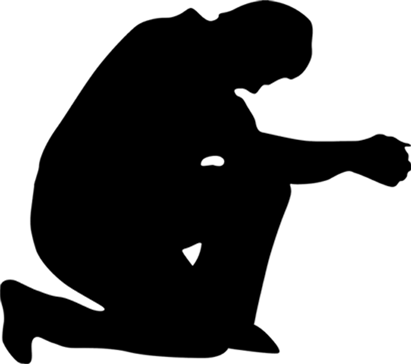 Jour 78 – Centre de la Prière – Vendredi 12 juin 2020RAPPORTS DE LOUANGE : Pasteur H. : Merci beaucoup pour vos prières ! Mon cousin et sa femme vont mieux maintenant.Une personne a fait un don substantiel pour aider les colporteurs évangéliques du monde entier en cette période de crise. Les colporteurs évangéliques trouvent des moyens nouveaux et créatifs pour atteindre les gens avec des livres spirituels malgré les confinements !
REQUÊTES DE PRIÈRES :Priez pour avoir plus de foi et de confiance en Dieu, surtout en cette période de crise. Priez pour la bénédiction de Dieu sur les membres qui opèrent des taxis dans la ville de Panama, en les utilisant comme centres d’influence mobiles. La moitié des citoyens du Panama vivent dans la ville de Panama. Priez pour la prochaine évangélisation en petits groupes du Ministère en faveur des Femmes Adventistes dans l’Union de l’Ouest du Nigéria. Priez pour les membres de votre famille proche et élargie. Priez pour que ceux qui ne connaissent pas encore Jésus comme leur Sauveur personnel soient attirés vers Lui et convertis.Jour 79 – Centre de la Prière – Sabbat 13 Juin 2020Guérison Spirituelle“ Guéris-moi, Éternel, et je serai guéri ; Sauve-moi, et je serai sauvé ; Car tu es ma gloire.” – Jérémie 17 :14“ Le paralytique trouva en Christ la guérison de l'âme et du corps. Avant que la maladie physique puisse être guérie, le Christ devait apporter le repos de l'esprit, et purifier l'âme du péché. Cette leçon ne doit pas être négligée. Il y a aujourd'hui des milliers de gens souffrant de maladies physiques qui, comme le paralytique, soupirent après ces paroles : “Tes péchés te sont pardonnés.” Le fardeau du péché, avec son inquiétude et ses désirs insatisfaits, est à l'origine de leur maladie. Ils ne peuvent trouver aucun repos tant qu'ils ne viennent pas au Médecin de l'âme. La paix que lui seul peut donner restaurera la vigueur de l'esprit et la santé du corps. ” – Le Ministère de la Guérison, p. 60QUESTIONS A MEDITER:Si souvent, nous demandons à Dieu de guérir nos maladies physiques, sans reconnaître que notre besoin le plus désespéré est d'abord la guérison spirituelle. Oui, les maladies physiques peuvent parfois sembler plus urgentes et sembler plus douloureuses que les péchés non pardonnés dans nos vies, mais ne vous y trompez pas, rien n'est plus important que de nous enlever nos péchés. “ Et que sert-il à un homme de gagner tout le monde [y compris sa santé physique] s'il perd son âme ?” (Marc 8 :36). Qu'est-ce qui est plus facile pour vous, demander à Dieu une guérison physique, ou un nettoyage complet de vos péchés et le pouvoir de surmonter, en particulier vos péchés préférés ? Êtes-vous prêt à supporter des maladies physiques tant que vous restez spirituellement en bonne santé ?Pourquoi ne pas demander à Dieu en ce moment même de vous montrer votre besoin de guérison spirituelle aujourd'hui ?RAPPORTS DE LOUANGE : Dieu a fourni des moyens à certains de nos hôpitaux Adventistes pour recevoir des équipements de protection individuelle indispensables pour traiter les patients du COVID-19. Les réunions d'évangélisation en ligne de l'AWR ont déjà attiré des centaines de milliers de vues ! Dieu atteint des multitudes à travers l’Internet en cette période de crise.
REQUÊTES DE PRIÈRES :Priez pour une guérison spirituelle du péché, de l'égoïsme et de l'orgueil. Priez pour une femme anonyme qui subit des attaques démoniaques depuis 15 ans. Priez pour le ministère d'un nouveau centre Adventiste de désintoxication à Orlando, Floride, aux USA, qui aide à lutter contre l'épidémie d'opioïdes. Priez également pour des millions de personnes qui veulent être libérées de leurs dépendances. Priez pour la dernière nuit des réunions d'évangélisation en ligne de l'AWR et pour que beaucoup s’abandonnent complètement à Jésus et aux nouvelles vérités apprises.Jour 80 – Centre de la Prière – Dimanche 14 Juin 2020Guérison Physique “ L'Éternel le soutient sur son lit de douleur ; Tu le soulages dans toutes ses maladies.” 
– Psaumes 41 :3“. . . Le Christ est encore le médecin compatissant comme au cours de son ministère terrestre. En lui se trouve un baume pour toutes les maladies, une puissance de guérison pour toutes les infirmités. Ses disciples actuels doivent prier pour la guérison des malades comme l'ont fait ceux d'autrefois, et leur requête sera exaucée, car “la prière de la foi sauvera le malade”. La puissance du Saint-Esprit est à notre disposition, et la calme assurance de la foi peut se prévaloir des promesses divines. Le Seigneur n'a-t-il pas dit : “Ils imposeront les mains aux malades, et les malades seront guéris” ? Marc 16 :18. Ces paroles sont aussi dignes de confiance qu'aux jours des apôtres. C'est un privilège que notre foi devrait s'approprier.” – Le Ministère de la Guérison, p. 193QUESTIONS A MEDITER:Dieu a le pouvoir de guérir chaque remède en un seul mot. Il a promis que tous ceux qui croient en Lui seront guéris. Que cela se produise dans cette vie, ou finalement à la résurrection, dépend de Sa décision et de Sa sagesse parfaite. Nous sommes encouragés à prier pour les malades avec foi dans le Guérisseur Omnipotent. Souvent, nous ne consultons Sa capacité à guérir qu’après avoir épuisé toutes les options terrestres ; et bien qu'il soit important de faire tout ce que nous pouvons pour prévenir la maladie et la traiter, nous devons toujours aller vers Dieu en premier et demander Ses conseils lorsque nous traitons la maladie.Croyez-vous au pouvoir de guérison de Dieu ? Croyez-vous qu'Il sait mieux que quiconque quand guérir et quand ne pas guérir ? Êtes-vous prêt à remettre votre vie entre Ses mains en période de santé afin de rester fidèle en cas de maladie ? Accepterez-vous sa guérison lorsqu'elle prend la forme d'un changement de style de vie ?RAPPORTS DE LOUANGE : L'église Adventiste a pu recruter plus de 10 600 missionnaires digitales en quelques jours seulement. En conséquence, le contenu des Études Bibliques Adventistes est en tendance et apparaît en haut de la liste dans les résultats de recherche sur Google et YouTube.Aux Philippines, des centaines de jeunes prient en ligne dans des groupes de prière massifs et des chaînes de prière. Un Réveil et des miracles ont eu lieu !
REQUETES DE PRIERES :Priez pour plus de foi dans le pouvoir de guérison de Dieu. Priez pour avoir le pouvoir d'adopter un style de vie sain. Priez pour les écoles Adventistes du monde entier car elles sont confrontées aux retombées du COVID-19 et doivent trouver des moyens créatifs pour pouvoir continuer à enseigner et à faire fonctionner leurs écoles après les vacances d'été. Priez pour la Mission du Gabon alors qu'ils font une conférence Biblique en direct sur Facebook et YouTube jusqu'au 26 juin. Priez pour que le Seigneur dirige le programme et touche le cœur de ceux qui l'écoutent. Priez pour la guérison et la restauration spirituelle de la famille de Sœur D. Son mari souffre de myélome multiple et est faible de foi. Ses enfants ont quitté l'église et adopté des styles de vie non bibliques. Ses parents sont handicapés à cause de la maladie.Jour 81 – Centre de la Prière – Lundi 15 Juin 2020Un Esprit Sain“ Ne vous conformez pas au siècle présent, mais soyez transformés par le renouvellement de l'intelligence, afin que vous discerniez quelle est la volonté de Dieu, ce qui est bon, agréable et parfait.” 
– Romains 12 :2“ Les capacités physiques et mentales, ainsi que les affections, doivent être si entraînés qu'elles peuvent atteindre la plus grande efficacité.” – Counsels on Health, p. 445QUESTIONS A MEDITER:Un esprit sain dépend en grande partie de ce sur quoi vos pensées s'attardent continuellement, de votre alimentation, des exercices et des relations saines.Il existe des liens scientifiquement prouvés entre ce que nous mangeons et comment notre alimentation affecte nos capacités mentales. Un régime à base de plantes, avec plus de fruits et de légumes à feuilles, peut, entre autres, affecter positivement la santé de notre cerveau. De plus, ce que nous choisissons de consommer avec nos yeux et nos oreilles, ainsi que ce que nous pensons et parlons continuellement, a un impact considérable sur notre état mental.Choisissez-vous de penser aux choses célestes, sur des thèmes de justice et de sainteté ? Engagez-vous votre cerveau dans une activité centrée sur la Parole et la volonté de Dieu? À quoi ressemble votre alimentation ? Doit-t-il y avoir des améliorations pour avoir un esprit plus sain, prêt à s'engager dans des activités spirituelles ? À quand remonte la dernière fois que vous avez eu une conversation profonde et significative avec quelqu'un ? Pourquoi ne pas demander à Dieu de vous guider dans le processus d'amélioration de votre santé mentale à partir d'aujourd'hui ?RAPPORTS DE LOUANGE : Dans de nombreux endroits, les restrictions à cause des confinements ont été levées et les gens peuvent reprendre le travail. De plus, le nombre de nouvelles infections du COVID-19 a baissé dans de nombreux pays du monde. Elden Ramirez (président de la Fédération du Montana) : Au mois de mars, la dîme n'était plus ce qu’elle était avant. Nous avons présenté la situation devant Dieu dans la prière. Nous avons reçu quatre dons qui ont compensé le manque à gagner ! Tout le monde s'attendait à ce que le mois d'avril soit également aussi bas. Cependant, avril 2020 a eu les dîmes les plus élevées recueillis au cours des 10 dernières années ! Dieu pourvoit à la poursuite de son œuvre !REQUETES DE PRIERES :Priez pour un esprit sain et la capacité de choisir de demeurer sur des pensées droites. Priez pour la mission de l’église dans la République démocratique du Congo. L'insécurité à cause des groupes rebelles et l'instabilité politique générale affectent négativement la mission de l'église. Priez pour que Dieu brise les ténèbres et le mal et qu’Il apporte un puissant réveil de piété chez les habitants de cette région. Priez pour le centre d'influence urbain de Battambang, au Cambodge. Il comprend une salle de sport, un restaurant végétarien, une aire de jeux, une chapelle, une éducation à la santé, une éducation musicale et une école de langues. Priez pour la bénédiction de Dieu sur cette approche à multiples facettes et demandez-Lui d’agrandir le ministère et d'amener les gens dont Il a préparé le cœur.Priez pour les membres nouvellement baptisés à travers le monde entier, qui ont donné leur vie à Jésus en cette période de crise mondiale.Jour 82 – Centre de la Prière – Mardi 16 Juin 2020Tempérance“ Je dis donc : Marchez selon l'Esprit, et vous n'accomplirez pas les désirs de la chair.” 
– Galates 5 :16“ Si le pouvoir de l'appétit sur l'espèce humaine a été si considérable qu'il a contraint le Fils de Dieu à jeûner, en sa faveur, pendant près de six semaines, quelle tâche le chrétien n'a-t-il pas à accomplir ? Toutefois, quelque sévère que soit l'épreuve, la victoire est certaine pour celui qui se confie en cette puissance divine qui a résisté aux plus rudes assauts de Satan. Il recevra finalement la couronne de gloire dans le royaume de Dieu.” – Conseils sur la Nutrition et les Aliments, p. 198.QUESTIONS A MEDITER:Le péché a perturbé et perturbe toujours nos vies à tous les niveaux. Le péché crée un déséquilibre dans nos vies et conduit les êtres humains à aller dans les extrêmes. Dans le domaine de l'alimentation et du style de vie, cela entraîne divers problèmes de santé qui ont des effets négatifs non seulement sur nous, mais aussi sur d'autres.Ce n'est que dans la connexion quotidienne avec le Saint-Esprit que nous pouvons trouver la force et la capacité d’être tempérant en toutes choses.Allez-vous choisir aujourd'hui de demander à Dieu de vous permettre d'être tempérant dans votre alimentation, votre usage du temps, votre consommation de médias et votre style de vie global ? Allez-vous saisir Sa grâce et avoir confiance en Sa capacité à vous donner la victoire lorsque vous ne comptez que sur Lui ?RAPPORTS DE LOUANGE : Jay W. : “ J'ai prié spécifiquement pour que Dieu ouvre des opportunités de se connecter avec mes voisins pendant cette période de pandémie car je ne les connais pas vraiment. Dieu a répondu à ma prière et j'ai pu établir un lien avec eux. Je sais qu'Il a un plan pour leur salut !”Au début d’avril, Adventist World Radio, en collaboration avec l'Union de Moldavie, a organisé des réunions d'évangélisation sur Facebook, YouTube et Zoom. Vingt-huit pasteurs locaux en Moldavie ont commencé à diffuser leurs programmes sur ces médias. En conséquence, nous avons maintenant plus de 25 500 noms de personnes que nous suivons, et plus de 40 personnes se sont inscrites aux classes de baptême !REQUETES DE PRIERES :Priez pour que le Saint-Esprit développe en vous la tempérance en toutes choses, surtout en ce qui concerne l'appétit, la consommation de médias et le sommeil. Priez pour l'église dans le Nord de l'Ouganda. Le message Adventiste est diffusé par radio, ce qui est considéré par d'autres confessions comme une attaque. Priez pour que les cœurs se fondent et que beaucoup trouvent la vérité ! Priez pour le ministère en faveur des sans-abris à St. Louis, aux États-Unis. Priez pour que tous ceux qui sont impliqués dans ce ministère soient un reflet de Jésus, rempli de l'Esprit alors qu'ils servent les sans-abris. Priez pour la fin de la pandémie du COVID-19.Jour 83 – Centre de la Prière – Mercredi 17 Juin 2020L’Importance de la Nature“ L'Éternel Dieu prit l'homme, et le plaça dans le jardin d'Éden pour le cultiver et pour le garder.” 
– Genèse 2 :15“ Le Christ aimait rassembler le peuple autour de lui sous le ciel bleu, au flanc d'un coteau herbeux, ou sur la plage, au bord du lac. Là, entouré des œuvres de sa propre création, il pouvait tourner les pensées de ses auditeurs de l'artificiel au naturel. Les principes de son royaume étaient révélés dans la croissance et le développement de la nature. Les hommes pouvaient apprendre les précieuses leçons de la vérité divine en levant les yeux vers les collines, et y voir les œuvres merveilleuses de la main de Dieu. ” – Le Ministère de la Guérison, p. 42QUESTIONS A MEDITER:Une majorité de la population mondiale vit désormais dans des villes et des agglomérations urbaines. Entouré de structures artificielles, respirant de l'air pollué et bombardé d'un bruit constant, il est difficile d'avoir un temps calme et réflectif avec Dieu et de profiter de Ses merveilles de la nature. Cependant, passer du temps dans la nature revigore le corps et l'esprit !Combien de temps passez-vous dans un environnement artificiel ou à regarder du contenu numérique ? Combien de fois prenez-vous le temps d'apprécier la nature créée par Dieu ? Pourquoi ne pas faire un point à partir de maintenant de planifier du temps régulier dans la nature pour communier avec Dieu et en tirer des leçons spirituelles ?RAPPORTS DE LOUANGE : Stephen A. : Je loue Dieu pour les 100 Jours de Prière. Les méditations quotidiennes m'ont donné l'occasion de prier avec mon fils de 9 ans.Anonyme : Les 100 Jours de Prière m'ont mis au défi de marcher plus étroitement et plus fidèlement avec Dieu. Je lutte beaucoup contre une variété de problèmes, mais je peux voir que la victoire est possible en Jésus. Louez-le !
REQUETES DE PRIERES :Priez pour avoir les yeux ouverts pour voir les leçons spirituelles dans la nature. Priez pour que Dieu vous montre comment passer plus de temps avec Lui dans la nature. Priez pour les missionnaires, les ouvriers évangéliques de première ligne et nos Pionniers de la Mission Globale qui servent à travers le monde entier dans certains territoires difficiles. Priez pour les églises qui n'ont pas connu de croissance depuis longtemps, qu’elles puissent vivre un réveil pour la mission. Priez pour la direction de la Conférence générale alors qu'ils cherchent les meilleurs moyens pour soutenir les églises locales du monde entier pendant cette pandémie.Jour 84 – Centre de la Prière - Jeudi 18 Juin 2020Un Nouveau Départ !“Ne savez-vous pas que votre corps est le temple du Saint Esprit qui est en vous, que vous avez reçu de Dieu, et que vous ne vous appartenez point à vous-mêmes ? Car vous avez été rachetés à un grand prix. Glorifiez donc Dieu dans votre corps et dans votre esprit, qui appartiennent à Dieu. ” – 1 Corinthiens 6 :19,20“ Sans une connaissance des principes de santé, nul n'est apte à assumer les responsabilités de la vie.” 
– Le Ministère de la Guérison, p. 228QUESTIONS A MEDITER:Dieu est très intéressé par notre bien-être général. Il souhaite non seulement être consulté lorsque nous rencontrons des problèmes de santé, mais Il est prêt à nous aider à apprendre comment prévenir un bon nombre des problèmes de santé courants et renforcer notre système immunitaire. C'est pourquoi Il nous a donné des principes simples qui vont très loin. Ces principes sont : une alimentation saine, des exercices réguliers, de l'eau propre, la lumière du soleil, la tempérance, suffisamment d'air frais, un repos adéquat et une confiance en Dieu.Ces principes vous sont peut-être déjà familiers, mais les pratiquez-vous ? Pourquoi ne pas saisir les principes de santé de Dieu et, avec l'aide de Son Esprit, apprendre à les pratiquer tous ? RAPPORTS DE LOUANGE : Bernard O. : Nous louons Dieu. Il nous a donné la force de faire une mission évangélique à Kitale, au Kenya, au milieu de cette pandémie. Nous avons pu exercer un ministère dans toute la ville. De nombreuses Bibles ont été distribuées !Anonyme : Je veux louer notre Dieu ! Pendant ce confinement, j'ai pu regarder en ligne divers sermons Adventistes du monde entier. Un témoignage m'a vraiment touché. C'était d'un homme qui était homosexuel et Dieu l'a délivré. Je luttais depuis longtemps contre une dépendance secrète à un péché, mais après avoir entendu ce témoignage, je savais que rien n'était impossible avec Dieu. J'ai prié et prié, et Dieu m'a donné la victoire ! Alléluia !
REQUETES DE PRIERES :Priez pour avoir la volonté et la capacité de mettre en œuvre tous les principes de santé naturels de Dieu dans votre vie et celle de votre famille.Priez pour une épicerie Adventiste à Kingston, en Jamaïque, qui combine des sandwichs végétariens avec des livres chrétiens et un coin pour les enfants. Demandez à Dieu d'amener les bons clients et de leur répandre Son amour à travers les travailleurs là-bas.Priez pour que Dieu éveille chez tous les Adventistes un intérêt plus profond pour les écrits prophétiques d'Ellen G. White.Priez pour un centre de soutien pour les familles ayants des enfants autistes à Porto Alegre, au Brésil. Il est géré par des bénévoles qui se dévouent à offrir un environnement de camaraderie ouvert. Priez pour que Dieu les guide et que Son Esprit travaille à travers les bénévoles pour atteindre la communauté.